Приложение №1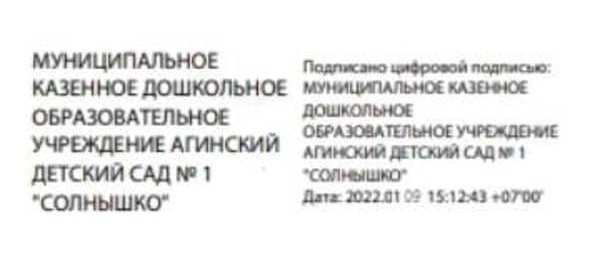 И.о заведующего МКДОУ №1 «Солнышко»Здрестовой Ольге Александровне(Ф.И.О. родителя (законного представителя), паспортные данные)реквизиты документа об опеке (при наличии)ЗАЯВЛЕНИЕПрошу принять моего ребенка  	(Ф.И.О. ребенка (полностью), дата рожденияна обучение(серия, номер, дата выдачи свидетельства о рождении)по основнойобщеобразовательной программе дошкольного образования   	по адаптированной образовательной программе дошкольного образования 	 в группу	направленности,с режимом пребывания полного дня (с 07.00 до 19.00 часов) с «	»_	20	.Язык образования русский,родной язык из числа языков народов России	 	/	/(подпись заявителя)	(расшифровка)Адрес места жительства ребѐнка:  	Родители:Мать (ФИО): 	                                                                                                                             Телефон, email: 		 Отец (ФИО): 		 Телефон,email 	С Уставом организации, лицензией на право ведение образовательной деятельности, образовательными программами дошкольного образования, реализуемыми в МКДОУ Агинский детский сад № 1 «Солнышко» и другими документами, регламентирующими организацию и осуществление образовательной деятельности, права и обязанности участников образовательного процесса. С Постановлением администрации Саянского района «О закреплении территорий Саянского района за муниципальными образовательными организациями », сроками приема документов ознакомлен(а).«_	»_	20	г.	 	/	/(подпись заявителя)	(расшифровка)Регистрационный номерзаявленияДата принятиязаявленияЗаявление принялЗаявление принялРегистрационный номерзаявленияДата принятиязаявленияФ.И.О.Подпись